Dodatek ke SMLOUVĚ O DÍLO“EPS na domov mládeže”Číslo objednatele: 0084/00663565/2019/1/2019Číslo zhotovitele: 254/2019-S –D1Uzavřený mezi:Střední škola designu Lysá nad  Labem, příspěvková organizacese sídlem:	Stržiště 475, 289 22 Lysá nad Labemzastoupená:		Ing. Bc. Irenou Mázlovou, ředitelkou IČ: 	00663565Bankovní spojení:       	Komerční banka, a.s..Číslo účtu:                   	xxxxxxxxxxxxx	           NA STRANĚ JEDNÉ (DÁLE JEN „Objednatel“)aLENIA spol. s r.o.sídlo:	Záhořanského 5/2008, 120 00  Praha 2zastoupenou:	Ing. Ivanem Marťákem, jednatelem IČO:	41186176DIČ:	CZ 411 86 176bankovní spojení:	ČSOB, a.s.číslo účtu:	xxxxxxxxxxxxxxxNA STRANĚ DRUHÉ (DÁLE JEN „Zhotovitel“)Obě smluvní strany se dohodly na změně Smlouvy o dílo č. objednatele 0084/00663565/2019; č.zhotovitele 254/2019 uzavřené mezi Střední školou designu Lysá nad Labem, příspěvkovou organizací a LENIA  spol. s r.o. následovně:II.1.  Dle článku II. Předmět smlouvy se rozšiřuje o: vícepráce dle změnového listu č. 254/2019-1, který je nedílnou součástí tohoto dodatku.	2. V návaznosti na provedení víceprací se ustanovení v článku III Čas a termín Plnění ruší a nahrazuje textem: Termín zahájení prací: 1.6.2019Termín dokončení díla:    do 14.9.2019.Místo plnění: Přemyslova 592, Lysá nad Labem3. Ustanovení článku IV. Cena díla se ruší a nahrazuje textem: Cena za dílo byla stanovena oceněním díla dle předložené dokumentace a cenou za sjednané vícepráce. Cena bez DPH 		 	377 896,20 KčDPH 21 %    	 	  	  79 358,20 KčCena vč. DPH 21% činí	   	457 254,40 Kččlánek III.Obě smluvní strany prohlašují, že si tento dodatek před podpisem přečetly, že byl uzavřen po vzájemném projednání na základě jejich svobodné vůle, určitě, vážně a srozumitelně, nikoli v tísni nebo za nápadně nevýhodných podmínek.Ostatní články a ustanovení SoD zůstávají beze změn. Tento dodatek je součástí uvedené smlouvy o dílo. Je vyhotoven ve čtyřech stejnopisech, z nichž každá strana obdrží dva stejnopisy s platností originálu.Tento dodatek nabývá platnosti dnem podpisu oběma smluvními stranami a účinnosti dnem jeho uveřejnění v registru smluv, které provede objednatel. Zhotovitel souhlasí s uveřejněním smlouvy v plném rozsahu.Příloha č. 1 – Změnový list č. 1 – KPL ze dne 17.8.2017V Lysé nad Labem dne 19.8.2019	Ve Lysé nad Labem dne 19.8.2019…………………………………….	………………………………….	Ing. Bc. Irena Mázlová	             Ing. Ivan Marťák		ředitelka	           jednatel společnosti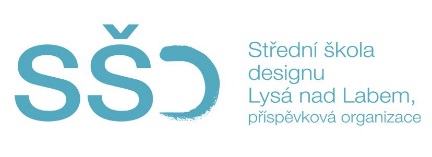 Změnový list 254/2019-1 -  EPS na domov mládeže- vícepráceZměnový list 254/2019-1 -  EPS na domov mládeže- vícepráceZměnový list 254/2019-1 -  EPS na domov mládeže- vícepráceZměnový list 254/2019-1 -  EPS na domov mládeže- vícepráceZměnový list 254/2019-1 -  EPS na domov mládeže- vícepráceZměnový list 254/2019-1 -  EPS na domov mládeže- vícepráceZměnový list 254/2019-1 -  EPS na domov mládeže- víceprácenázevjednotkamnožství cena za jednotkucena bez DPHdaňcelkemoptickokouřový hlásič, adresovatelnýks91 078,80 Kč9 709,20 Kč9 709,20 Kčmultisenzorový hlásič, adresovatelnýks11 265,00 Kč1 265,00 Kč1 265,00 Kčtermodiferenciální hlásič, adresovatelnýks61 149,00 Kč6 894,00 Kč6 894,00 Kčpaticeks16110,40 Kč1 766,40 Kč1 766,40 Kčtlačítkový hlásič, adresovatelnýks31 290,00 Kč3 870,00 Kč3 870,00 Kčkabel EPSm657,20 Kč468,00 Kč468,00 Kčkabel s požární odolnostím2528,40 Kč710,00 Kč710,00 Kčtrasa s funkční schopností při požárum2090,20 Kč1 804,00 Kč1 804,00 Kčpožární ucpávkyks21150,00 Kč3 150,00 Kč3 150,00 Kčlišta vkládací 18*13 mmm6014,20 Kč852,00 Kč852,00 Kčpomocný materiálkomplet11 500,00 Kč1 500,00 Kč1 500,00 Kčmontáž, zapojení (dodatečné prostory a ucpávky)komplet119 300,00 Kč16 150,00 Kč16 150,00 Kčdokumentace systémukomplet12 000,00 Kč2 000,00 Kč2 000,00 Kčostatní nákladykomplet11 500,00 Kč1 500,00 Kč1 500,00 Kčcelkem51 638,60 Kč-   Kč51 638,60 Kč